Spontane taalanalysePrent 1Letterlijke uiting kind (niet in te vullen als je voor mondelinge analyse kiest):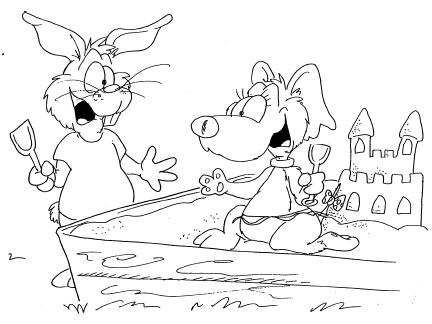 Nederlandse vertaling:Opmerkingen:uitspraak:woordenschat:morfologie:zinsbouw:Prent 2Letterlijke uiting kind (niet in te vullen als je voor mondelinge analyse kiest):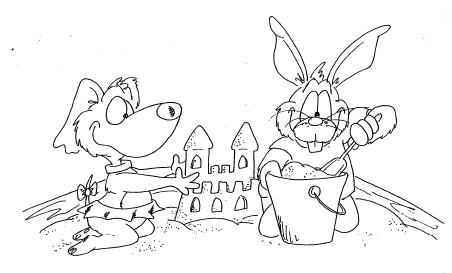 Nederlandse vertaling:Opmerkingen:uitspraak:woordenschat:morfologie:zinsbouw:Prent 3Letterlijke uiting kind (niet in te vullen als je voor mondelinge analyse kiest):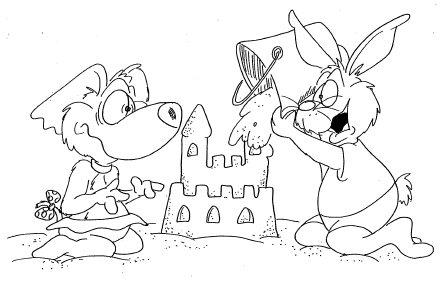 Nederlandse vertaling:Opmerkingen:uitspraak:woordenschat:morfologie:zinsbouw:Prent 4Letterlijke uiting kind (niet in te vullen als je voor mondelinge analyse kiest):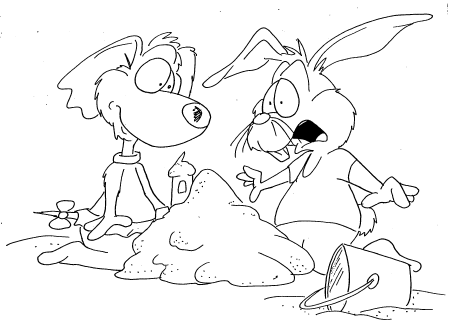 Nederlandse vertaling:Opmerkingen:uitspraak:woordenschat:morfologie:zinsbouw:Prent 5Letterlijke uiting kind (niet in te vullen als je voor mondelinge analyse kiest):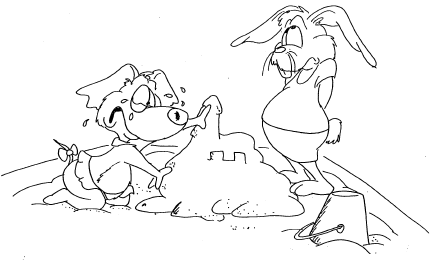 Nederlandse vertaling:Opmerkingen:uitspraak:woordenschat:morfologie:zinsbouw:Micro-analyseType-token ratio: Gemiddelde uitingslengte in woorden: Morfosyntactische accuratesse: (zie hierboven) Syntactische complexiteit: Macro-analyse Informatie over de personages en setting: Initiërende gebeurtenis: Interne respons: Expliciet doel of plan: Pogingen: Resultaat van het verhaal of consequenties: Reactie van personages: 